INDICAÇÃO Nº 6985/2017Indica ao Poder Executivo Municipal a operação “tapa buraco” no asfalto do bairro Santa Rita de Cassia, sito à Rua Emboabas, frente n. 894. Excelentíssimo Senhor Prefeito Municipal, Nos termos do Art. 108 do Regimento Interno desta Casa de Leis, dirijo-me a Vossa Excelência para solicitar operação tapa buraco no asfalto bairro Santa Rita de Cassia, sito a Rua Emboabas, frente n. 894.  Justificativa:Conforme relatos dos moradores locais, existe buraco de grande proporção na malha asfáltica, podendo ocasionar sério acidentes, necessitando de reparo URGENTE. Plenário “Dr. Tancredo Neves”, em 01 de Setembro de 2017.                          Paulo Cesar MonaroPaulo Monaro-Vereador Líder Solidariedade-FOTO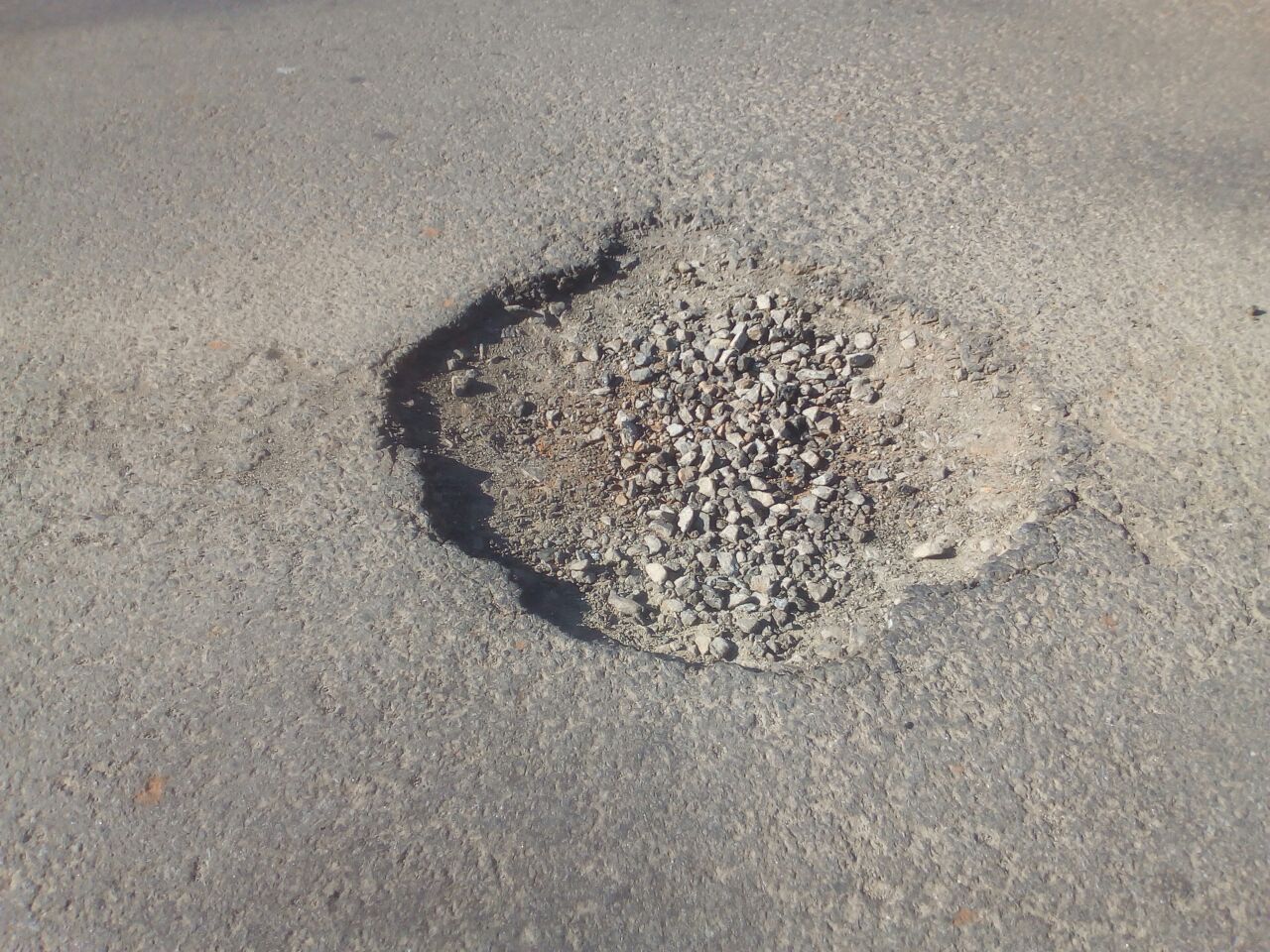 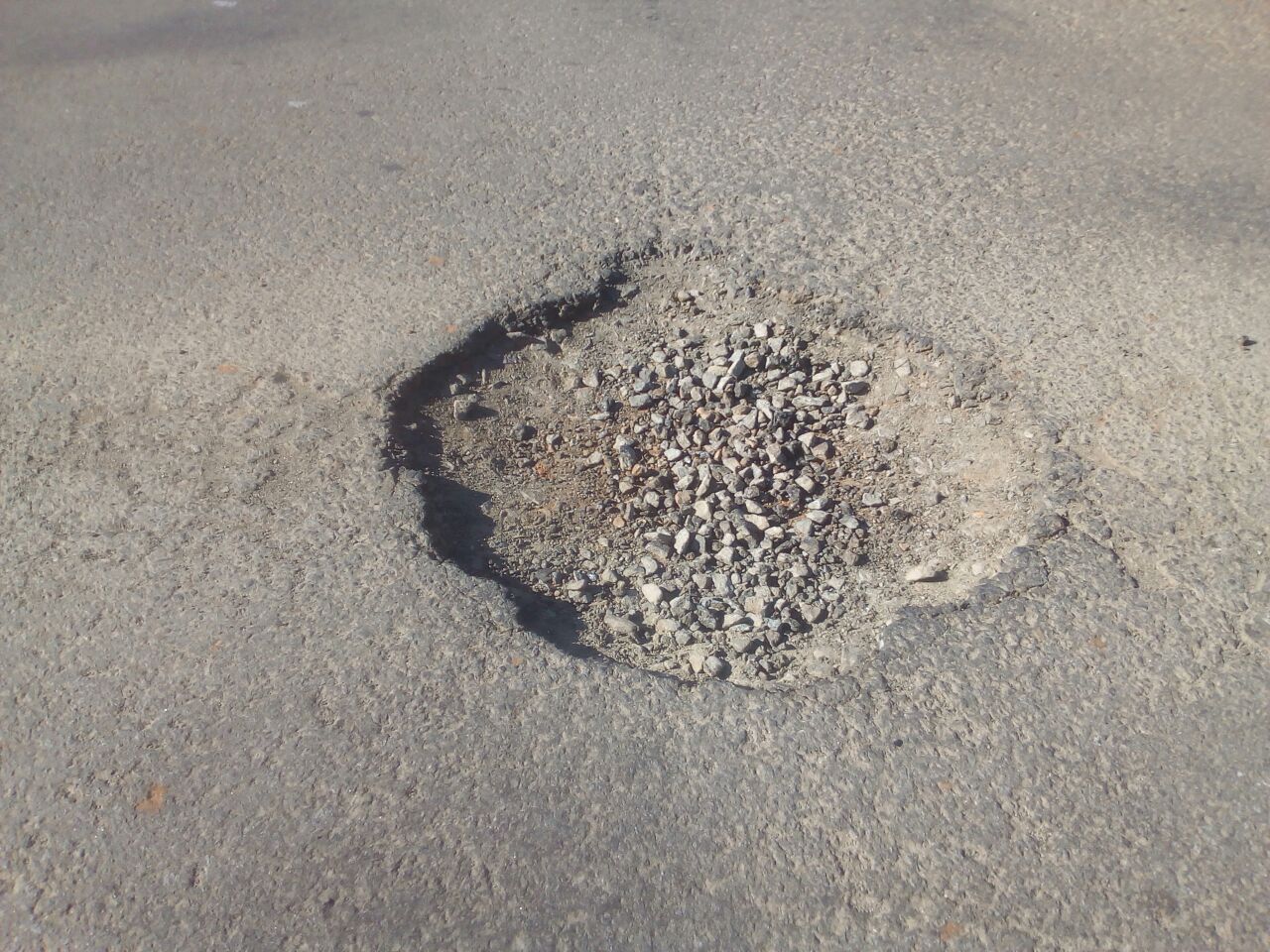 